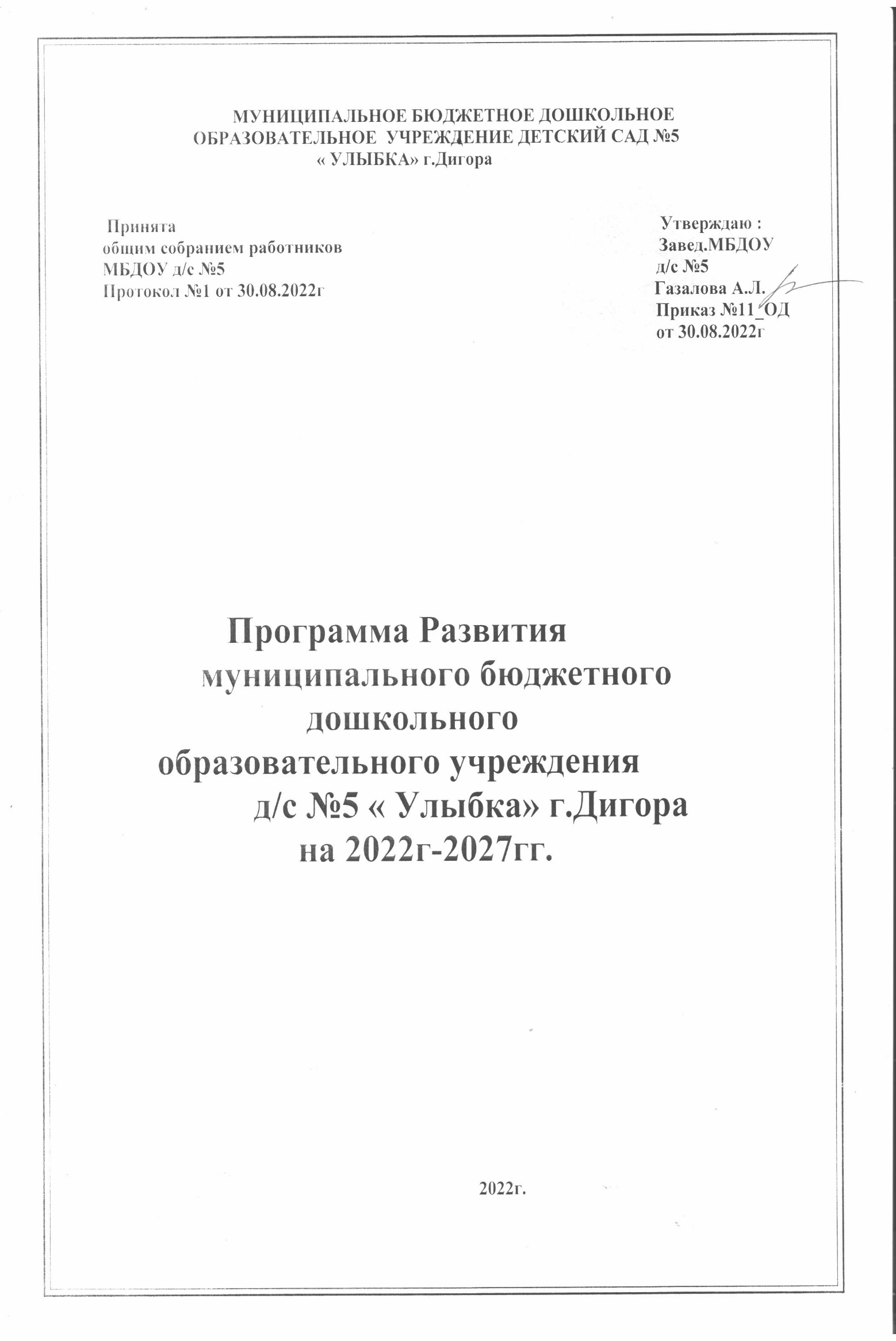  Пояснительная запискаПрограмма развития муниципального бюджетного дошкольного образовательного учреждения детский сад №5  «Улыбка   г. Дигора является официальным рабочим документом для организации текущей и перспективной деятельности учреждения.Это система действий для достижения желаемого результата развития учреждения, его приоритетного направления предоставление образовательных услуг в соответствии с ФГОС ДО.Программа направлена на повышение качества воспитания и обучения в ДОУ в соответствии с ФГОС ДО, предполагает активное участие всех участников педагогического процесса в ее реализации – руководителя учреждения, педагогов, детей и их родителей (законных представителей).Программа развития определяет цель, задачи, направления и предполагаемые результаты развития ДОУ в соответствии с ФГОС ДО.Целевыми установками ФГОС ДО, образовательной политики государства на современном этапе стало осуществление комплекса мероприятий, направленных на повышение качества образовательной услуги, рост профессиональной компетентности педагога – как основного ресурса развития системы образования. Эффективное решение этих задач возможно только в учреждении, готовом работать в инновационном режиме, конкурентоспособном на рынке образовательных услуг.Творческая группа разработала программу развития ДОУ. Новая редакция программы развития ДОУ была принята на общем собрании работников.Программа развития была спроектирована исходя из конкретного анализа состояния детского сада, территориальной специфики (возможности внешнего окружения детского сада), специфики контингента детей, потребности родителей воспитанников в образовательных и иных услугах, а также с учетом возможных рисков, возможных в процессе реализации программы.Паспорт Программы развития ДОУИнформационная справкаОбщие сведения о дошкольном учрежденииПолное наименование Учреждения: муниципальное бюджетное дошкольное образовательное учреждение детский сад №5 «Улыбка» г. Дигора. Сокращенное наименование: МБДОУ д/с№5 г.  Дигора.Основной	государственный	регистрационный	номер	(ОГРН):1021500881951. Индивидуальный номер налогоплательщика (ИНН): 150701001.Адрес: 363410, Республика Северная Осетия-Алания,  Дигорский район, г. Дигора,  В.Акоева 1 «А»Организационно-правовая форма: муниципальное учреждение Тип: бюджетное учреждение.Учредительные документы:Лицензия	на	образовательную	деятельность	Серия	 15 № 000552, регистрационный №1883 от 02 сентября 2012г	 Устав ДОУ	утверждён Постановлением АМС Дигорского района от 21.12.2021 г. Режим работы: ДОУ работает по пятидневной рабочей неделе с длительностью пребывания детей 10 часов (с 08.00 до 18.00). Выходные дни – суббота, воскресенье, праздничные дни, установленные законодательством Российской Федерации.Электронный адрес:  5_detsad @mail.ruАдрес официального сайта в сети Интернет: http://dirori/ru     Заведующий ДОУ:  Газалова Алла Лазарьевна.Учредитель: АМС  Дигорского района. Функции и полномочия учредителя в отношении ДОУ осуществляет управление образования администрации  Дигорского района.Адрес учредителя: РСО-Алания, г. Дигора, ул. В.Акоева 1 «А».МБДОУ д/с №5 является юридическим лицом. Самостоятельно осуществляет финансово-хозяйственную деятельность, имеет самостоятельный баланс и лицевой счет в территориальном органе Федерального казначейства, печать установленного образца,штамп, бланки со своим наименованием и другие реквизиты юридического лица. Имеет обособленное муниципальное имущество на праве оперативного управления.Учреждение самостоятельно от своего имени заключает договоры, приобретает имущественные и личные неимущественные права, и исполняет обязанности, является истцом и ответчиком в суде, совершает любые, не противоречащие законодательству Российской Федерации и Уставу сделки.Дошкольное образовательное учреждение расположено в жилом   районе города, который был построен  1989г.Проектная мощность 120 мест. Была построена пристройка ясли сад 2020г  Проектная наполняемость 55 мест. Общая площадь здания 2436 кв.м., в числе которых групповые комнаты, музыкальный зал,  национальный мини музей,  кабинет педагога-психолога, методический кабинет, кабинет заведующего, пищеблок, прачечная.  Территория детского сада озеленена деревьями и кустарниками, имеются клумбы и цветники. На прогулочных площадках есть беседки.В настоящее время ДОУ посещает153 воспитанников в возрасте от 1.5 до 7 лет. 9 групп, отвечающие требованиям СанПиН.Укомплектованность групп:Правила приема в ДОУ:Прием воспитанников в ДОУ осуществляется в соответствии с Уставом ДОУ, Положением о порядке приема, перевода и отчисления воспитанников ДОУ.Прием производится на основании заявления родителей (законных представителей), медицинских документов ребенка о состоянии его здоровья, документа, подтверждающего регистрацию ребенка по месту жительства и свидетельства о рождении ребенка.Характеристика семей воспитанников:Большое внимание в ДОУ уделяется изучению контингента родителей. Анализ социального и образовательного статуса членов семей воспитанников ДОУ дал следующие результаты:В целом для основного контингента родителей характерны высокие требования к образованию, большое желание дать ребенку хорошее образование.Большое внимание в ДОУ уделяется изучению образовательных потребностей родителей. Исходя из имеющихся данных, можно сделать вывод, что перечень образовательных услуг, предлагаемых нашим ДОУ, соответствует запросам родителей.Результаты анкетирования родителей по проблеме удовлетворенности деятельностью ДОУ свидетельствуют о следующем:100 % родителей получают информацию о целях и задачах ДОУ в области обучения и воспитания ребенка, о режиме работы ДОУ, питании;90 % родителей удовлетворены работой ДОУ по адаптации детей;97 % родителей признают авторитет воспитателя, прислушиваются к его мнению и реализуют его советы в воспитании ребенка (4 % родителей не знают, как ответить на этот вопрос);100 % родителей имеют возможность участвовать в занятиях, экскурсиях и других мероприятиях ДОУ, но лишь 60 % родителей пользуются этим, 25% - нет, 26 % - от случая к случаю.Таким образом, полученные результаты показали, что контингент родителей неоднороден, имеет различные ценности. На основе полученных результатов выявили, что не хватает уровня активности родителей, их инициативности и самостоятельности. В связи с этим нужно построить работу с родителями так, чтобы они были заинтересованы в успехах своих детей и стремились всячески помочь ДОУ в создании необходимых для этого условий.Кадровое обеспечениеДошкольное образовательное учреждение полностью укомплектовано педагогическими кадрами. В ДОУ работает 20 педагога. Из них: старших воспитателей – 1, воспитателей – 13, педагог-психолог – 1, руководитель по физической культуре – 1, воспитатель по осетинскому языку – 1 , музыкальных руководителей –2,логопед -1,Укомплектованность педагогическими кадрами составляет 100%.Руководит коллективом заведующий  Газалова Алла Лазарьевна, стаж педагогической работы – 40лет, из них на должности руководителя 2.5 лет, имеет высшее педагогическое образование, 1 квалификационную категорию.Старший воспитатель –  Цалиева Раиса Георгиевна, стаж педагогической работы 39 лет, имеет высшее педагогическое образование,  первую квалификационную категорию,  Образовательный уровень педагогов:высшее образование - 14 педагогов (85%);среднее профессиональное образование - 6 педагогов (60 %)Все педагоги имеют профессиональное педагогическое образование: высшее образование 65%среднее специальное 35% Уровень квалификации:с высшей категорией – 1 человек (10%); с первой категорией - 8 человек (55%).В ДОУ созданы необходимые условия для профессионального роста сотрудников.Организационная структура управлением ДОУУправление ДОУ осуществляется в соответствии с законодательством Российской Федерации, и строится на основе сочетания принципов единоначалия и коллегиальности. Единоличным исполнительным органом ДОУ является заведующий, который осуществляет текущее руководство деятельностью учреждения. Основные функции и полномочия заведующего определяются Уставом ДОУ.Управленческую систему ДОУ формируют коллегиальные органы управления, к которым относятся: Общее собрание работников, Педагогический совет, Родительский комитет.Деятельность коллегиальных органов управления осуществляется в соответствии с Положением об общем собрании работников ДОУ, Положением о педагогическом совете, Положением о родительском комитете. Структура, порядок формирования, сроки полномочий и компетенция органов управления ДОУ, принятие ими решений устанавливаются на заседаниях соответствующих коллегиальных органов управления в соответствии с законодательством Российской Федерации.Педагогический совет:В состав педагогического совета входят все педагоги ДОУ. Педагогический совет решает вопросы своей деятельности на заседаниях, которые проходят 4 раза в год.Педагогический совет-определяет направления образовательной деятельности ДОУ;-отбирает и утверждает образовательные программы для использования в ДОУ;-обсуждает и принимает образовательную программу и годовой план ДОУ;-обсуждает	вопросы	содержания,	форм	и	методов	образовательного	процесса, планирования образовательной деятельности ДОУ;-рассматривает вопросы повышения квалификации и переподготовки кадров;-организует выявление, обобщение, распространение, внедрение педагогического опыта;-рассматривает вопросы организации дополнительных услуг воспитанникам;-заслушивает отчеты заведующей о создании условий для реализации образовательных программ;-принимает локальные акты по основным вопросам организации и осуществления образовательной деятельности; иное.Общее собрание трудового коллектива:-вносит	предложения	Учредителю	по	улучшению	финансово-	хозяйственной деятельности ДОУ;-определяет порядок и условия предоставления социальных гарантий и льгот в пределах компетенции ДОУ;- обсуждает вопросы состояния трудовой дисциплины и мероприятия по ее укреплению;-определяет пути повышения эффективности педагогического и обслуживающего труда;-рассматривает вопросы охраны труда и безопасности условий труда работников, охраны жизни и здоровья воспитанников в ДОУ;-вносит предложения о поощрениях работников за успехи в труде, рассматривает вопросы о предоставлении государственной награды работникам ДОУ;-принимает Устав, изменения и дополнения в Устав, а также его новую редакцию для внесения его на утверждение Учредителю;-принимает Правила внутреннего трудового распорядка, Коллективный договор, график работы, график отпусков работников, иное.Родительский комитет защищает законные права и интересы воспитанников, оказывает содействие в совершенствовании условий для осуществления образовательного процесса, охраны жизни и здоровья воспитанников, участвует в организации и проведении общесадовских мероприятий.Структура управления детским садом представляет собой совокупность всех его органов с присущими им функциями.Структура управления ДОУПоложительные результаты в управленческой деятельности выражаются в укреплении материальной базы, подборе качественного состава педагогических кадров, введении инноваций в педагогический процесс, совершенствованию методической работы, контроля и диагностики.Социологическая характеристика семей воспитанниковСоциальный статус и образовательный уровень родителей воспитанников определяет возрастающий социальный заказ на качественные образовательные услуги.Большое внимание в ДОУ уделяется изучению контингента родителей – жителей микрорайона. Анализ социального и образовательного статуса членов семей воспитанников ДОУ дал следующие результаты.В целом для основного контингента родителей характерны: высокие требования к образованию, большое желание дать ребенку хорошее образование.Большое внимание в ДОУ уделяется изучению образовательных потребностей родителей. Исходя из имеющихся данных, можно уверенно заявить, что перечень образовательных услуг, предлагаемых нашим ДОУ, соответствует запросам родителей.Результаты анкетирования родителей по проблеме удовлетворенности деятельностью ДОУ свидетельствуют о следующем:100 % родителей получают информацию о целях и задачах ДОУ в области обучения и воспитания ребенка, о режиме работы ДОУ, питании;96 % родителей удовлетворены работой ДОУ по адаптации детей;95% родителей удовлетворены качеством работы ДОУ;88 % родителей признают авторитет воспитателя, прислушиваются к его мнению и реализуют его советы в воспитании ребенка;100 % родителей имеют возможность участвовать в занятиях и других мероприятиях ДОУ, из них 75 % родителей пользуются этим, 11% - нет, 20 % - от случая к случаю.Таким образом, полученные результаты показали, что контингент родителей неоднороден, имеет различные цели и ценности. На основе полученных результатов выявили, что не хватает уровня активности родителей, их инициативности и самостоятельности. В связи с этим нужно построить работу с родителями так, чтобы они были заинтересованы в успехах своих детей и стремились всячески помочь ДОУ в создании необходимых для этого условийАналитическое и прогностическое обоснование Программы развитияОбразовательная деятельностьОбразовательная деятельность с детьми осуществляется в соответствии с основной образовательной программой дошкольного образования МБДОУ д/с№5 (далее - ООП ДО), разработанной в соответствии с требованиями ФГОС ДО с учетом примерной основной образовательной программой дошкольного образования «От рождения до школы» под редакцией Н.Е. Вераксы, Т.С. Комаровой, М.А. Васильевой.Содержание ООП ДО учитывает возрастные и индивидуальные особенности детей, региона и муниципалитета.В основу организации образовательного процесса положен комплексно-тематический принцип планирования и принцип интеграции образовательных областей.Образовательная деятельность строится на адекватных возрасту формах работы с детьми, при этом основной формой и ведущим видом деятельности является игра.Образовательная деятельность осуществляется на русском и осетинском языках, в течение всего пребывания детей в ДОУ в процессе-совместной деятельности педагога с детьми, в том числе и в непрерывной образовательной деятельности (НОД), в процессе организации различных видов детскойдеятельности	(игровой,	коммуникативной,	познавательно-исследовательской, изобразительной, музыкальной, двигательной, восприятия художественной литературы и фольклора, самообслуживания и элементарного бытового труда, конструирования из различных материалов);-образовательной деятельности, осуществляемой в ходе режимных моментов;-самостоятельной деятельности детей;-взаимодействия с семьями воспитанников.Образовательный процесс в ДОУ строится с учетом контингента воспитанников, их индивидуальных и возрастных особенностей в соответствии с требованиями ООП ДО.Реализация ООП осуществляется согласно годовому планированию, режиму дня, годовому учебному плану и режиму непрерывной образовательной деятельности (НОД), которые составляются в соответствии с современными санитарными и методическими требованиями. Требования к структуре, объему, условиям реализации и результатам освоения образовательной программы дошкольного образования определяются федеральным государственным образовательным стандартом дошкольного образования.Содержание образовательной деятельности направлено на реализацию задач пяти образовательных областей:- социально-коммуникативное развитие;познавательное развитие;речевое развитие;художественно-эстетическое развитие;физическое развитие.Социально-коммуникативное развитие направлено на усвоение норм и ценностей, принятых в обществе, включая моральные и нравственные ценности; развитие общения и взаимодействия ребенка со взрослыми и сверстниками; становление самостоятельности, целенаправленности и саморегуляции собственных действий; развитие социального и эмоционального интеллекта, эмоциональной отзывчивости, сопереживания, формирование готовности к совместной деятельности со сверстниками, формирование уважительного отношения и чувства принадлежности к своей семье и к сообществу детей и взрослых в Организации; формирование позитивных установок к различным видам труда и творчества; формирование основ безопасного поведения в быту, социуме, природе.Познавательное развитие предполагает развитие интересов детей, любознательности и познавательной мотивации; формирование познавательных действий, становление сознания; развитие воображения и творческой активности; формирование первичных представлений о себе, других людях, объектах окружающего мира, о свойствах и отношениях объектов окружающего мира (форме, цвете, размере, материале, звучании, ритме, темпе, количестве, числе, части и целом, пространстве и времени, движении и покое, причинах и следствиях и др.), о малой родине О своей Республике и родном городе, о России Отечестве, представлений о социокультурных ценностях нашего народа осетинского народа, об осетинских традициях и праздниках, об отечественных традициях и праздниках, о планете Земля как общем доме людей, об особенностях ее природы, особенностях природы родного края, многообразии стран и народов мира.Речевое развитие включает владение речью как средством общения и культуры; обогащение активного словаря; развитие связной, грамматически правильной диалогической и монологической речи; развитие речевого творчества; развитие звуковой и интонационной культуры речи, фонематического слуха; знакомство с книжной культурой, детской литературой, понимание на слух текстов различных жанров детской литературы; формирование звуковой аналитико-синтетической активности как предпосылки обучения грамоте.Художественно-эстетическое развитие предполагает развитие предпосылок ценностно- смыслового восприятия и понимания произведений искусства (словесного, музыкального, изобразительного), мира природы; становление эстетического отношения к окружающему миру; формирование элементарных представлений о видах искусства; восприятие музыки, художественной литературы, фольклора; стимулирование сопереживания персонажам художественных произведений; реализацию самостоятельной творческой деятельности детей (изобразительной, конструктивно-модельной, музыкальной и др.).Физическое развитие включает приобретение опыта в следующих видах деятельности детей: двигательной, в том числе связанной с выполнением упражнений, направленных на развитие таких физических качеств, как координация и гибкость; способствующих правильному формированию опорно-двигательной системы организма, развитию равновесия, координации движения, крупной и мелкой моторики обеих рук, а также с правильным, не наносящем ущерба организму, выполнением основных движений (ходьба,бег, мягкие прыжки, повороты в обе стороны), формирование начальных представлений о некоторых видах спорта, овладение подвижными играми с правилами; становление целенаправленности и саморегуляции в двигательной сфере; становление ценностей здорового образа жизни, овладение его элементарными нормами и правилами (в питании, двигательном режиме, закаливании, при формировании полезных привычек и др.).Для достижения запланированных образовательных результатов в ДОУ реализуются парциальные программы:физическое развитие «Физическая культура в детском саду» Л. И. Пензулаева; познавательное развитие «Математика в детском саду» В.П.Новикова; речевое развитие «Развитие речи детей дошкольного возраста» О.С.Ушакова; речевое развитие « По дороге к Азбуке»  Р.Н.Бунеев .Использование современных педагогических технологий позволяет значительно повысить самостоятельную активность детей, развивать творческое мышление, умение детей самостоятельно, разными способами находить нужную информацию. В образовательном процессе применяются следующие педагогические технологии:-технология проектной деятельности;-технология исследовательской деятельности;-здоровьесберегающие технологии;-информационно – коммуникационные технологии;-игровая технология (палочки Киюзинера, блоки Дьеныша);-мнемотехника;-технология интегрированного обучения;-личностно – ориентированное взаимодействие.Количество и продолжительность видов образовательной деятельности определены СанПиН 2.4.1.3049-13.Основой обязательной части ООП ДО является комплексная программа «От рождения до школы».Часть ООП ДО, формируемая участниками образовательных отношений представлена адаптированной программой по художественно-эстетическому развитию, целью которой является формирование у детей умений и навыков в художественном творчестве, развитие их способностей, фантазии, воображения, эстетических чувств, приобщение детей к искусству через национально-культурный подход. Программа охватывает четыре возрастных периода развития детей от 3 до 7 лет.Реализация национально-регионального компонента происходит через формирование у детей осознанных представлений и знаний о природно-климатическом, этнографическом, топонимическом, экологическом своеобразии нашего края. Основной целью этой работы является развитие духовно-нравственной культуры ребенка, нравственно-патриотическое воспитание, формирование целостных ориентаций средствами традиционной национальной культуры Осетии.В целом система образовательной деятельности с воспитанниками оптимальна и эффективна. В конце каждого учебного года выявляются положительные результаты развития детей, достижение оптимального уровня для каждого ребенка или приближение к нему. Все воспитанники осваивают ООП ДО.Проблемы, выявленные в организации образовательной деятельности ДОУ:современные инновационные технологии применяются воспитателями не в системе, педагоги недостаточно транслируют опыт применения современных методов обучения и воспитания дошкольников;недостаточное внимание уделяется индивидуальным особенностям дошкольникам;преобладание репродуктивных форм организации образовательного процесса, тормозящих раскрытию индивидуальности и творческого потенциала воспитанника;несогласованность требований педагогов и родителей к воспитанию и развитию детей, недостаточная грамотность родителей в вопросах последовательного развития и воспитания детей.необходимость пересмотра подходов к содержанию и организации образовательной деятельности с детьми;несоответствие уровня квалификации и профессиональной компетентности отдельных педагогов требованиям ФГОС ДО к кадровым условиям реализации ООП ДО.недостаточна учебно-материальная и техническая база ДОУ.недостаток материальных средств не позволяет произвести капитальный ремонт изгороди детского сада, фундамента, замену окон,   нет в достаточном количестве веранд и игрового оборудования на участке.Обеспечение безопасности образовательного процессаВ ДОУ созданы необходимые условия для обеспечения безопасности воспитанников и сотрудников, соответствующие противопожарным требованиям, требованиям охраны труда, антитеррористической безопасности, санитарно-гигиеническим нормам и правилам.Основными направлениями деятельности ДОУ по обеспечению безопасности участников образовательных отношений являются:охрана жизни и здоровья воспитанников;пожарная безопасность;антитеррористическая защищенность;санитарно-гигиенический режим.Для обеспечения безопасности в ДОУ установлена тревожная кнопка для экстренных вызовов, видеонаблюдение. Имеются первичные средства пожаротушения – огнетушители во всех помещениях, АПС. Разработан план эвакуации с инструкцией, определяющей действия персонала по обеспечению безопасной и быстрой эвакуации людей. Разработана инструкция по действиям сотрудников при угрозе или проведении террористического акта. Имеется Паспорт безопасности.Администрация ДОУ осуществляет постоянный контроль за соблюдением правил безопасности и охраны жизни и здоровья детей в ДОУ.   Соблюдаются требования к содержанию эвакуационных выходов.С работниками ДОУ ведётся профилактическая работа:инструктажи по охране труда, охране жизни и здоровья воспитанников, пожарной безопасности, противодействию терроризму (по утвержденному графику);тренировки по эвакуации воспитанников и сотрудников из здания ДОУ на случай возникновения чрезвычайной ситуации (2 раза в год) ;оформлены информационные стенды по антитеррористической безопасности, пожарной безопасности, правилам дорожного движения.Вывод: Вся работа по обеспечению безопасности участников образовательного процесса четко планируется, прописываются планы мероприятий на учебный год по пожарной безопасности, по профилактике дорожного движения и предупреждению чрезвычайных ситуаций. Издаются приказы по охране жизни и здоровья детей и сотрудников, работает комиссия по охране труда. Все предписания контролирующих органов своевременно исполняются.Важным показателем результатов работы дошкольного учреждения является здоровье детей. В детском саду проводится работа по улучшению состояния здоровья воспитанников и внедрения современных здоровьесберегательных технологий.Проблемный анализ работы ДОУ Анализ кадрового обеспеченияВажнейшими показателями, влияющими на результативность педагогического процесса,являются условия его организации, анализ которых позволит выявить причины и возможные последствия его нарушения, также позволит наметить пути его совершенствования. Главным условием являются человеческие ресурсы, а именно педагогические кадры учреждения. Детский сад кадрами укомплектован на 100%.Все педагоги постоянно повышают свой профессиональный уровень, изучая инновационные технологии и современные педагогические материалы по воспитанию и образованию детей. Все педагоги своевременно проходят курсы повышения квалификации, а также повышают свой профессиональный уровень через посещения районных методических объединений, семинаров, принимают участие в районных, республиканских,что способствует повышению профессионального мастерства, положительно влияет на развитие ДОУ.В детском саду ведется планомерная и систематическая работа по изучению современных методов и приемов работы с детьми, проводятся мастер-классы, семинары – практикумы, тренинги и многие другие формы работы, способствующие созданию творческой атмосферы и повышению качества образовательных услуг.Педагоги участвую в конкурсах разного уровня. Публикуют свои материалы на сайтах и в С целью дальнейшего повышения результативности педагогического процесса в ДОУ,главной целью которого является развитие всесторонне развитой личности, необходимо:осуществлять социально-нравственное развитие детей через его отношения с окружающим миром;совершенствовать интеллектуальное развитие ребёнка через формирование высших психических и познавательных процессов;уделять особое внимание развитию речи, игровой деятельности, физической подготовленности;способствовать художественно-эстетическому развитию.В настоящее время учебно-воспитательный процесс в детском саду осуществляется по основной образовательной программе дошкольного образования.Развивающее обучение в новой модели образовательного пространства предлагает использование новых программ и технологий, которые предусматривают не просто усвоение нового содержания, а такую организацию познавательной деятельности детей, которая обеспечивает ребёнку новые достижения и продвижения в развитии.При этом важное значение имеет соблюдение поэтапного обучения:этап первичного освоения знаний и умений;этап самостоятельного применения знаний и умений в специально организованных условиях;этап самостоятельного творческого применения детьми знаний и умений.Анализ учебно-воспитательного процесса позволяет заключить, что его организация, содержание и формы, используемые в настоящее время в ДОУ, обеспечивают психическое развитие детей, сохранение и укрепление их здоровья, готовность к следующему этапу жизни – школьному.Актуальной остаётся задача повышение эффективности учебно-воспитательного процесса по достижению задач трех направлений развития ребёнка. В этой связи требуется решение следующих проблем:-дальнейшая оптимизация программного обеспечения работы ДОУ (соблюдение Федеральных государственных образовательных стандартов);-активизация внедрения педагогических технологий в образовательно-воспитательном процессе;-совершенствование содержания и форм взаимодействия детского сада и семьи в образовательном процессе.Анализ материально-технической базыВ ДОУ имеется достаточная материально-техническая база, создана развивающая предметно-пространственная среда, соответствующая всем современным санитарным и методическим требованиям.Территория ДОУ по периметру ограждена железным  забором  .   Озеленение деревьями и кустарниками проведено с учетом климатических условий.Здание имеет , холодное и горячее водоснабжение, канализацию, технологическое оборудование прачечной и пищеблока, оборудованные групповые комнаты с игровыми и спальными комнатами.В ДОУ имеется кнопка экстренного вызова сотрудников вневедомственной охраны круглосуточно.Для каждой возрастной группе имеется участок для проведения прогулок, на которых расположены беседки,   горки.В ДОУ созданы условия для полноценной двигательной деятельности детей, формирования основных двигательных умений и навыков, повышения функциональных возможностей детского организма, развития физических качеств и способностей. Для этого оборудован физкультурный зал. Физкультурный зал оснащен различным спортивным оборудованием:   гимнастические скамейки,   мячи разного размера, обручи, скакалки, мягкие модули, спортивный инвентарь, массажные дорожки, ребристые доски, гимнастическая стенка, спортивные скамейки, дуги для подлезания, канат, спортивные модули и др.Для развития музыкальных способностей детей оборудован музыкальный зал.Музыкальный зал оснащен детскими музыкальными инструментами и развивающими музыкальными играми, альбомами для слушания, фонотекой со сборниками программных произведений, музыкальных сказок, популярных детских песен.  В целях оказания качественной психолого-педагогической и коррекционной помощи воспитанникам создан кабинет педагога-психолога. Кабинет оснащен диагностическими и коррекционно-развивающими программами и методиками, дидактическими материалами, развивающими играми, инструментами для развития тактильных ощущений, играми и пособиями для развития сенсорики и мелкой моторики детей.Для работы медсестры имеется оборудованный медицинский кабинет. Оборудование: картотека, медицинская документация, ростомер, медицинские весы,   бактерицидные лампы, тонометр, термометры, медицинский шкаф с лекарственными препаратами и перевязочными материалами, стол, стул.  Работа по преобразованию развивающего пространства в группах проводится в соответствии с ФГОС дошкольного образования. В ДОУ создается развивающая образовательная среда, отвечающая требованиям СанПиН, с учетом возрастных и психологических особенностей детей, склонностей и интересов и конструируется так, чтобы ребенок в течение дня в детском саду мог найти себе увлекательное дело, занятие.Помещения групп оборудованы игровыми уголками, отражающими многообразие окружающего мира и развивающими сенсорные способности детей. В группе создаются условия для самостоятельной деятельности детей на основе свободного выбора; обеспечивается баланс между дидактическим, игровым, спортивным и другим оборудованием; дидактический материал подбирается с учетом функциональности, качества, эстетичности, возможности активной и целенаправленной деятельности.В каждой возрастной группе создана своя развивающая предметно-пространственная среда, созвучная тем программам и технологиям, по которым работают педагоги.Несмотря на достижения в создании и укреплении материально-технической базы ДОУ, в том числе и организации развивающей предметно-пространственной среды, имеются определенные проблемы и трудности:неполное	соответствие	требованиям	ФГОС	ДО	к	развивающей	предметно- пространственной среде, которая должна быть содержательно-насыщенной,трансформируемой, полифункциональной, вариативной, доступной и безопасной;образовательное пространство не оснащено техническими средствами обучения и воспитания, соответствующими материалами, в том числе расходным игровым, спортивным, оздоровительным оборудованием, инвентарем.Перспективы развития:пополнение материально-технической базы ДОУ, в том числе интерактивным оборудованием;-обогащение образовательного пространства ДОУ необходимыми средствами обучения и воспитания, соответствующими материалами, в том числе расходным игровым, спортивным, оздоровительным оборудованием и инвентарем в соответствии с требованиями ФГОС ДО.Старение основных фондов и коммуникаций требует вложения значительных средств со стороны Учредителя. Состояние освещения неудовлетворительное, требуется ремонт электропроводки  Требует ремонта кровля, игровые площадки, необходимо асфальтовое покрытие, необходима замена межкомнатных и входных дверей. На участке нет игрового оборудования и недостаточно беседок.Наличие технических ресурсов, обеспечивающих применение информационно- коммуникативных технологий в образовательном процессеЦель ИКТ в ДОУ: повышение качества образования через активное внедрение в воспитательно-образовательный процесс информационных технологий в соответствии с ФГОС ДО.Использование	информационных	технологий	в	образовании	дает	возможность существенно обогатить, качественно обновить воспитательно-образовательный процесс в ДОУ и повысить его эффективность. Педагоги ДОУ создают компьютерные презентации,размещают свои разработки на образовательных Интернет-порталах, создают свои сайты, участвуют в Интернет-проектах и конкурсах, активно используют в профессиональной деятельности возможности и ресурсы Интернет.В электронной форме имеются планы, расписания, методические разработки и рекомендации. Создаются и редактируются таблицы, тексты, презентации. С помощью ИКТ проводится мониторинг, фиксируется динамика развития детей, ход воспитательно- образовательного процесса, результаты освоения детьми ООП ДО.В сети Интернет ведется официальный сайт ДОУ с учетом размещения необходимой информации.Проблемы:-недостаточное количество компьютеров для организации профессиональной деятельности воспитателей и образовательного процесса с детьми в группах (компьютерная техника в группах отсутствует);отсутствие интерактивного оборудования (интерактивных досок, столов). Перспективы развития:приобретение компьютерной и оргтехники, интерактивного оборудования, расширение доступа к сети Интернет по мере финансирования.Анализ работы с родителямиГлавная цель работы педагогов с семьей — психолого-педагогическое просвещение, оказание помощи в воспитании детей, профилактика нарушений в детско-родительских отношениях. Педагоги используют разнообразные формы вовлечения семьи в образовательный процесс.Мониторинг запросов родителей в сфере образования и воспитания показал, что родители достаточно информированы о формах взаимодействия ДОУ и семьи и по мере возможности принимают участие в совместных мероприятиях. Причём степень их участия прямо пропорциональна степени их заинтересованности. Наиболее полезными формами совместной работы, с точки зрения родителей, являются: индивидуальные консультации, практические семинары, родительские собрания с открытыми показами мероприятий, совместные с родителями развлекательные мероприятия и праздники.Родители заинтересованы в поднятии уровня развития детей, укрепления их здоровья, развития у них тех или иных способностей, подготовить их к успешному обучению в школе.Чтобы вовлечь родителей в решение проблем воспитания и образования дошкольников, мало традиционных форм взаимодействия. Необходимо разнообразить работу с родителями - организовать встречу со специалистами (психологом, логопедом, медсестрой,   инструктором   по   физкультуре,    ) по опросам психического и физического здоровья воспитанников, их развития.Необходимо чаще проводить совместные мероприятия , при которых родитель встал бы в позицию активного участника этих встреч. В виду большой заболеваемости и ослабленного здоровья детей необходимо создать систему сопровождения иконсультирования семьи по вопросам формирования культуры здорового образа жизни в семье.Сильные стороны взаимодействия с родителями-наличие разнообразных форм работы с родителями,успешная работа родительского комитета,оказание помощи родителей при подготовке детей к мероприятиямоказание спонсорской помощи при проведении косметических ремонтов групп и активное участие в ремонте,благоустройстве территории при подготовке  к летнему периоду (покраска  участков, изготовление атрибутов для игр . )Слабые стороны:-отсутствие системы работы с родителями детей, нерегулярно посещающих детский сад и неблагополучными семьями,в семьях недостаточно уделяется внимания закаливанию детейупотребление в семье опасных для детского питания продуктов, таких как чипсы, кириешки, кетчуп, лапша быстрого приготовления;-во многих семьях детям не готовят необходимые для питания блюда : молочные каши и супы, рыбные, овощные, творожные, поэтому в детском саду дети их плохо едят.Социальные партнеры ДОУВ настоящее время очень актуальна проблема социализации детей. Организация сотрудничества с социумом формирует устойчивую систему ценностей ребенка, делает успешной подготовку к школьному обучению, оптимизирует взаимодействие взрослого и дошкольника, способствует успешной социализации личности дошкольника, дает возможность реализации личностно ориентированного подхода к воспитаннику, совершенствует профессиональную компетентность педагога.Развитие социальных связей дошкольного образовательного учреждения с культурными и научными центрами дает дополнительный импульс для духовно- нравственного развития и обогащения личности ребенка, совершенствует конструктивные взаимоотношения с родителями, строящиеся на идее социального партнерства.Одновременно этот процесс:способствует росту профессионального мастерства всех специалистов детского сада, работающих с детьми;поднимает статус учреждения;указывает на особую роль его социальных связей в развитии каждой личности и тех взрослых, которые входят в ближайшее окружение ребенка.В конечном итоге это ведёт к повышению качества дошкольного образования.Предметом взаимодействия и сотрудничества является ребенок, его интересы, заботы о том, чтобы каждое педагогическое воздействие, оказанное на него, было грамотным, профессиональным и безопасным. Взаимоотношения мы стараемся строить с учетом интересов детей, родителей и педагогов.Опыт работы нашего ДОУ с учреждениями социума показал, что активная позиция дошкольного учреждения влияет на личную позицию педагогов, детей, родителей, делает учебно-воспитательный процесс более эффективным, открытым и полным.ДОУ взаимодействует с объектами социального окружения через разные формы и виды совместной деятельности: с  СОШ №1, Музей им.ЦаголоваФинансово-экономические условия, в том числе условия оплаты труда педагоговДеятельность	сотрудников	в	целом	и	организационно-педагогическая деятельность регулируется на основе Положения об оплате труда работников ДОУ. Финансирование ДОУ осуществляется по утвержденной в установленном порядке бюджетной смете. Источникам финансирования детского сада являются средства, поступающие из местного бюджета (для педагогов из федерального бюджета) по утвержденной смете. Платные услуги учреждение не оказывает.Детский сад несет ответственность перед собственником за сохранность, целевое и эффективное использование имущества, финансовых средств в соответствии с действующим законодательством. Штатное расписание устанавливается УО АМС  Дигорского  района в пределах бюджетной сметы. За интенсивность и высокие результаты работы для педагогов предусмотрены выплаты стимулирующего характера.5.Концепция Программы развития ДОУОсновной целью Программы развития является создание в Учреждении системы интегративного образования, реализующего право каждого ребенка на качественное и доступное дошкольное образование. А так же создание условий, обеспечивающих высокое качество результатов образовательной деятельности по формированию ключевых компетенций дошкольников, опираясь на личностно-ориентированную модель взаимодействия взрослого и ребёнка с учётом его психофизиологических особенностей, индивидуальных способностей и развитие творческого потенциала.Ценность инновационного характера современного дошкольного образования и Программы развития Учреждения направлена на сохранение позитивных достижений ДОУ. Внедрение современных педагогических технологий, в том числе информационно- коммуникационных, обеспечение личностно – ориентированной модели организации педагогического процесса, позволяющих ребёнку успешно адаптироваться и удачно реализовать себя в подвижном социуме, развитие его социальных компетенций в условиях интеграции усилий семьи и ДОУ.Вместе с тем инновационный характер преобразования означает исследовательский подход к достигнутым результатам в деятельности ДОУ, соответствие потребностям современного информационного общества в максимальном развитии способностей ребёнка.В связи с этим первостепенное значение имеет:забота о здоровье ребенка, его эмоциональном благополучии;создание в группах атмосферы гуманного и доброжелательного отношения ко всем воспитанникам, что позволяет их растить общительными, здоровыми, добрыми, любознательными, инициативными, стремящимися к самостоятельности и творчеству;максимальное использование разнообразных видов детской деятельности, их интеграция в целях повышения эффективности воспитательно-образовательного процесса;вариативность использования образовательного материала, позволяющая развивать творчество в соответствии с интересами и наклонностями каждого ребенка;единство подходов к воспитанию детей в условиях дошкольного образовательного учреждения и семьи;соблюдение преемственности в работе ДОУ и начальной школы, исключающей умственные и физические перегрузки в содержании образования детей дошкольного возраста.Ценность качества образовательного процесса для ДОУ напрямую связано с ценностью ребёнка. Стремление простроить образовательный процесс в соответствии с индивидуальными потребностями и возможностями ребёнка означает с одной стороны – бережное отношение к ребёнку (его здоровью, его интересам, его возможностям), с другой стороны профессиональное создание оптимальных условий для его развития в воспитательно-образовательном процессе. Исходя из всего вышесказанного, концептуальными направлениями развития деятельности МБДОУ д/с№5 служат:Качество и доступность образованияСотрудничество.Программа должна работать на удовлетворение запроса от трех субъектов образовательного процесса – ребенка, педагога, родителей. Ценность инновационного характера современного дошкольного образования и Программы развития ДОУ направлена на сохранение позитивных достижений детского сада, внедрение современных педагогических технологий, в том числе информационно-коммуникационных. Для успешной адаптации ребенка в социуме обеспечить личностно–ориентированную модель организации педагогического процесса.В связи с этим, результатом воспитания и образования дошкольника должны стать сформированные у ребёнка ключевые компетенции.Ценность качества образовательного процесса для ДОУ напрямую связано с ценностью ребёнка. Стремление построить образовательный процесс в соответствии с индивидуальными потребностями и возможностями ребёнка означает с одной стороны – бережное отношение к ребёнку (его здоровью, его интересам, его возможностям), с другой стороны профессиональное создание оптимальных условий для его развития в воспитательно-образовательном процессе.Принципы, заложенные в основу Программы:В основу разработки Программы развития заложены следующие принципы:Принцип гуманизации, предполагающей ориентацию взрослых на личностьребёнка (повышение уровня профессиональной компетенции педагогов; обеспечение заинтересованности	педагогов		в	результате	своего	труда;   радикальное	изменение организации предметно развивающей среды, жизненного пространства детского сада, с целью обеспечения свободной деятельности и творчества детей в соответствии с их желаниями, склонностями, социального заказа родителей; изменение содержания и форм совместной деятельности с детьми, введение интеграции различных видов деятельности) Принцип	демократизации,	предполагающей	совместное	участие	воспитателей специалистов, родителей в воспитании и образовании детей.Принцип дифференциации и интеграции, предусматривающей целостность и единство всех систем образовательной деятельности в решении следующих задач:психологическое и физическое здоровье ребёнкаформирование начал личностиПринцип развивающего обучения предполагает использование новых развивающих технологий образования и развития детей.Принцип   вариативности модели   познавательной   деятельности,	предполагает разнообразие содержания, форм и методов с учетом целей развития и педагогической поддержки каждого ребенка.Принцип общего психологического пространства через совместные игры, труд, беседы, наблюдения. В этом случаи процесс познания протекает как сотрудничество.Принцип активности предполагает освоение ребенком программы через собственную деятельность под руководством взрослого.Образ будущего ДОУ - это Учреждение, где ребенок реализует свое право на индивидуальное развитие в соответствии со своими потребностями, возможностями и способностями. Педагоги развивают свои профессиональные и личностные качества; руководитель обеспечивает успех деятельности детей и педагогов; коллектив работает в творческом поисковом режиме, основываясь на гуманных отношениях партнерского сотрудничества.В этой связи, результатом воспитания и образования дошкольника должны стать целевые ориентиры дошкольного образования (п.4.6 ФГОС ДО):ребёнок овладевает основными культурными способами деятельности, проявляет инициативу и самостоятельность в разных видах деятельности - игре, общении, познавательно-исследовательской деятельности, конструировании и др.; способен выбирать себе род занятий, участников по совместной деятельности;ребёнок обладает установкой положительного отношения к миру, к разным видам труда, другим людям и самому себе, обладает чувством собственного достоинства; активно взаимодействует со сверстниками и взрослыми, участвует в совместных играх. Способен договариваться, учитывать интересы и чувства других, сопереживать неудачам и радоваться успехам других, адекватно проявляет свои чувства, в том числе чувство веры в себя, старается разрешать конфликты;ребёнок обладает развитым воображением, которое реализуется в разных видах деятельности, и прежде всего в игре; ребёнок владеет разными формами и видами игры, различает условную и реальную ситуации, умеет подчиняться разным правилам и социальным нормам;ребёнок достаточно хорошо владеет устной речью, может выражать свои мысли и желания, может использовать речь для выражения своих мыслей, чувств и желаний, построения речевого высказывания в ситуации общения, может выделять звуки в словах, у ребёнка складываются предпосылки грамотности;у ребёнка развита крупная и мелкая моторика; он подвижен, вынослив, владеет основными движениями, может контролировать свои движения и управлять ими;ребёнок способен к волевым усилиям, может следовать социальным нормам поведения и правилам в разных видах деятельности, во взаимоотношениях со взрослыми и сверстниками, может соблюдать правила безопасного поведения и личной гигиены;ребёнок проявляет любознательность, задаёт вопросы взрослым и сверстникам, интересуется причинно-следственными связями, пытается самостоятельно придумывать объяснения явлениям природы и поступкам людей; склонен наблюдать, экспериментировать. Обладает начальными знаниями о себе, о природном и социальном мире, в котором он живёт; знаком с произведениями детской литературы, обладаетэлементарными представлениями из области живой природы, естествознания, математики, истории и т.п.;ребёнок способен к принятию собственных решений, опираясь на свои знания и умения в различных видах деятельности.Иными словами, мы должны выпустить ребенка физически и психически здорового, приспособленного к условиям окружающей социальной среды, эмоционально раскрепощенного, легко идущего на контакт с взрослыми и сверстниками, имеющего стремление к поддержанию здорового образа жизни, с развитым в соответствии с возрастом интеллектом и творческим потенциалом.Образ педагога (как желаемый результат)Профессионализм воспитателя:имеет необходимую педагогическую и психологическую подготовку;владеет основами необходимых знаний и умений согласно нормативным документам;свободно ориентируется в современных психолого-педагогических концепциях обучения, воспитания и здоровье  формирования, использует их как основу в своей педагогической деятельности;владеет умением планировать и оценивать уровень развития детей своей группы;умело использует элементарные средства диагностики и коррекции индивидуальных особенностей детей при реализации дифференцированного подхода;владеет педагогической техникой: речью, умением сконцентрировать внимание детей на решение педагогических задач, используя личностно-ориентированную модель взаимодействия с детьми;проявляет творчество и интерес к педагогической деятельности;умеет работать с техническими средствами обучения, видит перспективу применения ИКТ в образовательном процессе;стимулирует активность детей в образовательной деятельности, их увлеченность познавательными и практическими заданиями, их потребность в самостоятельном добывании знаний, потребность к творческой переработке усвоенного материала;владеет способами оптимизации образовательного процесса путем включения в него новых форм дошкольного образования, расширения перечня дополнительных образовательных и оздоровительных услуг.Проявление организационно-методических умений:использует в работе новаторские методики;включает родителей в деятельность, направленную на создание условий, способствующих развитию, оздоровлению и воспитанию их детей; формирует у родителей позитивное отношение к овладению знаниями педагогики и психологии;владеет навыками анализа, прогнозирования и планирования своей деятельности.Личностные качества педагога:четко представляет себе цели и задачи, стоящие перед современным образованием, стремится к максимальному личному вкладу в скорейшее осуществление прогрессивных преобразований;имеет четко выработанную жизненную позицию, не противоречащую моральным нормам общества;владеет педагогическим тактом, умеет сохранять личное достоинство, не ущемляя самолюбия детей, их родителей, коллег по работе;обладает рефлексивными умениями: умением размышлять над причинами успехов и неудач, ошибок и затруднений в воспитании и обучении детей;креативен;воплощает идеи гуманизации педагогического процесса;развивает коммуникативно-адаптивные механизмы своей личности и личности ребенка с целью успешной интеграции в социуме;ведет работу по организации тесного взаимодействия медико-педагогического персонала учреждения, родителей и социума.Обе модели педагога и ребенка-выпускника отражают приоритеты в развитии ДОУ, основные характеристики желаемого будущего.Таким образом, цель разработки данной концепции Программы развития ДОУ заключается в том, чтобы способствовать организации комфортного и эффективного процесса образования детей дошкольного возраста, содействовать всестороннему развитию ребёнка на протяжении всего пребывания в детском саду.6.Стратегия развития ДОУ. Основные направления по реализации Программы развитияСтратегия развития учреждения рассчитана на период до 2025 года. Стратегия определяет совокупность реализации приоритетных направлений, ориентированных на развитие Учреждения. Эти направления: «Качество и доступность образования»,«Кадровый потенциал»,   «Здоровье и физкультура», «Инновационная деятельность в ДОУ»,  «Сотрудничество».й этап: подготовительный (2022-2023г.)Цель: Создание стартовых условий для реализации программы развития.Информационно аналитическая деятельность по направлениям работы МБДОУ.Анализ актуального состояния материально-технической базы, развивающей предметно-пространственной среды, методического и дидактического обеспечения образовательного процесса.Анализ профессиональных возможностей педагогического коллектива.Анализ работы с семьёй, выявление образовательных запросов.Разработка нормативной правовой документации для успешной реализации мероприятий в соответствии с Программой развития.Создание условий (кадровых, материально-технических и т.д.) для успешной реализации мероприятий.й этап: практический (сентябрь 2022-май 2027гг.)Цель: обеспечение реализации Программы развития.Улучшение оснащения и материально-технической базы ДОУ.Обеспечение физического и психического развития детей, коррекции этого развития: Совершенствование работы по формированию культуры здорового и безопасного образа жизни воспитанников.Повышение качества дошкольного образования. Обновление содержания образовательного процесса, с использованием инновационных программ и современных педагогических технологий.Совершенствование системы мониторинга промежуточных и итоговых результатов освоения ООП детьми.Совершенствование системы работы ДОУ с семьей по вопросам воспитания и развития детей дошкольного возраста.Блок «Качество и доступность образования»:Проблема: наличие противоречий между содержанием современного педагогического образования, требованиями предъявляемыми социумом к личности, уровнем профессиональной компетентности педагога, недостаточным материально – техническим оснащением для ведения воспитательно – образовательного процесса, коррекционной работы и дополнительного образования детей. Необходимость разработки мероприятий, направленных на повышение квалификации педагогов.Блок «Кадровый потенциал»Цель: Создать условия для профессионального роста и развития педагогических работников.Задачи:Освоение	современных	педагогических	технологий	и	методик	через профессиональное обучение, курсы повышения квалификации, вебинары и пр.Обобщение опыта лучших практик педагогических работников.Поддержка положительного имиджа ДОУ.Цель: совершенствование системы здоровьесбережения и физической культуры в ДОУ с учетом индивидуальных особенностей дошкольников.Задачи:Создание условий для осуществления в детском саду пропаганды здорового образа жизни среди воспитанников и их родителей.Организация	подготовки	педагогических	кадров	по	вопросам	оздоровления	и физического развития воспитанников.Блок «Инновационная деятельность в ДОУ»Региональная инновационной площадкой по реализации полилингвальной (осетинско- русской) образовательной модели.Цель: обеспечение эффективности мероприятий по сохранению и развитию осетинского языка, повышению уровня осетинской языковой компетенции воспитанников ДОУ, поэтапного внедрения полилингвальной (осетинско-русской) образовательной модели.Мероприятия проводятся по плану кафедры ЮНЕСКО при СОГПИ. Ответственный за проводимые мероприятия - старший воспитатель.Блок «Художественно-эстетическое развитие»Цель: формирование у них эстетического идеала и художественного вкуса, а также способности к творчеству.Задачи:Формирование интереса к эстетической стороне окружающей действительности, эстетического отношения к предметам и явлениям окружающего мира, произведениям искусства; воспитание интереса к художественно-творческой деятельности.Развитие эстетических чувств детей, художественного восприятия, образных представлений, воображения, художественно-творческих способностей.Развитие детского художественного творчества, интереса к самостоятельной творческой деятельности (изобразительной, конструктивно-модельной, музыкальной и др.); удовлетворение потребности детей в самовыражении.Реализация задач по разделам:«Ознакомление с родным краем»«Природа родного края»«История и традиции осетинского народа»«Культура и быт осетинского народа»Блок «Сотрудничество»При взаимодействии с семьей воспитанника не учитываются возможности и условия конкретных семей, их интересы. Недостаточное количество родителей вовлечено в работу ДОУ.Цель: Создать единое образовательное пространство «Детский сад–семья» обеспечивающего целостное развитие личности дошкольника через организацию взаимодействия ДОУ с семьями воспитанников на основе социального партнерства.Задачи:Создание условий для формирования доверительных отношений родителей с педагогическим коллективом ДОУ в процессе повседневного общения и специально организованных мероприятий.Оказание консультативной помощи семьям имеющих детей в возрасте от 1.5 до 7 лет.Установление новых партнерских взаимоотношений ДОУ с социальными институтами.й этап: итоговый (2027г.)Цели: определение эффективности проведенной работы на основе количественного и качественного анализа.Задачи:Проведение	анализа	результатов	реализации	Программы	развития,	оценка эффективности.Представление аналитических материалов на педсовете ДОУ, общем родительском собрании, размещение на сайте ДОУ;Определение проблемы для разработки новой Программы развития.7.Прогнозируемые результаты реализации программыРеализация Программы позволит повысить качество и обеспечить условия получения образовательных услуг для всех категорий семей и воспитанников, независимо от социального и имущественного статуса, состояния здоровья в условиях инновационного режима развития МБДОУ д/с№5.В ходе реализации Программы предполагается достижение следующих результатов:создание гибкой управленческой системы;повышение уровня профессиональной компетентности педагогов (в рамках реализации  Профстандартов) в том числе в области применения ИКТ;участие педагогов ДОУ в конкурсах на региональном и федеральном уровнях;полное методическое оснащение;улучшение материально-технического обеспечения для реализации программы дошкольного образования;создание развивающей предметно-пространственная среды в группах в соответствии с образовательными областями, требованиями ФГОС ДО (содержательно-насыщенная,	трансформируемая,	полифункциональная, вариативная, доступная и безопасная, обеспечивающая реализацию образовательных программ);	создание комфортной здоровьесберегающей среды, способствующей сохранению и укреплению психического и физического здоровья детей;создание системы поддержки способных и одаренных детей через фестивали, конкурсы, проектную деятельность;доступность системы дополнительного образования;активное включение родителей в воспитательно-образовательный процесс;расширение образовательного пространства через сотрудничество с социокультурными учреждениями микрорайона и города;создание привлекательного имиджа учреждения в глазах всех субъектов образовательного процесса, разработка стратегии по благоустройству территории детского сада.Для воспитанников и родителей:каждому воспитаннику будут предоставлены условия для полноценного личностного роста (по необходимости составлены индивидуальные образовательные маршруты развития детей);  хорошее состояние здоровья детей будет способствовать повышению качества их образования;обеспечение индивидуального психолого – педагогического сопровождения для каждого воспитанника ДОУ, в том числе и детей с ОВЗ;каждой семье будет предоставлена консультативная помощь в воспитании и развитии детей, право на участие и контроля в работе детского сада.Для педагогов:каждому	педагогу	будет	предоставлена	возможность	для	повышения профессионального мастерства;дальнейшее развитие условий для успешного освоения педагогических технологий (использование новинок педагогической деятельности);поддержка	инновационной	деятельности	(обобщение	опыта,	участие	в педагогических мероприятиях).Для ДОУ:будет налажена система управления качеством образования дошкольников (планирование, контроль, анализирование работы);развитие сотрудничества с другими социальными системами (СОШ №1 г. Дигора,   музей г. Дигора , детская районная библиотека.  будут обновляться и развиваться материально-технические условия пребывания детей в учреждении в соответствии с современными требованиями.Таким образом, работа коллектива МБДОУ д/с№5 направлена на обеспечение качества образовательного процесса посредством повышения профессионального уровня коллектива, создания условий для целостного развития личности каждого ребенка и объективной оценки результатов деятельности.Финансовый план реализации Программы развитияОсновным источником финансирования инновационного развития ДОУ на ближайшие годы останутся бюджетные ассигнования в виде сметного финансированияи дополнительно привлечённые бюджетные и внебюджетные ресурсы. При этом дополнительными источниками финансирования развития ДОУ в период 2022-2027гг. могут быть:инвестиции, предусмотренные в бюджете муниципалитета на 2022-2027 годы;добровольные пожертвования;результаты участия ДОУ в конкурсах и целевых программах, проводимых на уровне федерации, региона и муниципалитета.Элементы риска развития программы ДОУПрограмма развития призвана не допустить риски, связанные с потерей таких ключевых преимуществ ДОУ как:конкурентоспособность образовательного учреждения и привлекательность в родительском сообществе в связи с высокими показателями качества образования;конкурентоспособность воспитанников и педагогов ДОУ в системе конкурсов, смотров и др;конкурентоспособность выпускников ДОУ в системе общего образования;высокое качество и материально-техническая оснащенность образовательного процесса.Конкурентные преимущества ДОУ определяются следующими факторами:стабильно высоким качеством образования;наличием опыта инновационной деятельности, потенциалом педагогических и управленческих команд в области проектирования, исследований, образовательных и организационно-управленческих инноваций;сопровождение детей специалистами ДОУ;наличием системы повышения квалификации.Выделяются следующие группы рисков, которые могут возникнуть в ходе реализации Программы:Финансово-экономические риски связаны с сокращением в ходе реализации Программы предусмотренных объемов бюджетных средств. Это потребует внесения изменений в Программу, пересмотра целевых значений показателей.Организационно-управленческие риски могут быть связаны:с недостатками в управлении реализацией Программой;Социальные риски связаны с отсутствием поддержки идей Программы со стороны субъектов образовательного процесса. Разнородный контингент детей, наличие детей с высоким, средним и низким уровнем овладения образовательных областей.Педагоги не готовы к инновационной деятельности, противостояние части коллектива происходящим переменам.Материально-технические риски связаны с недостаточной материально-технической базой для полноценного функционирования информационной инфраструктуры (низкая скорость Интернета, недостаточное оснащение образовательного процесса компьютерной техникой, качественными дидактическими пособиями и т.п.).Возможные пути устранения угроз и рисков:Разъяснение идей Программы развития ДОУ.Повышение профессиональной компетентности административных и педагогических кадров.Информирование и убеждение сотрудников о необходимости инновационных изменений образовательного процесса.Поддержка воспитателей и педагогов, начинающих работу в данном направлении опытными педагогами, создание системы психологического сопровождения инновационных процессов.Материальное стимулирование педагогов, занимающихся инновационной деятельностью.Корректировка образовательных программ с учетом индивидуальных способностей дошкольников, расширение спектра программ дополнительного образования.Использование возможностей внебюджетного финансирования, привлечение денежных средств, спонсоров,  участие в конкурсах на получение грантов.Организация руководства и контроля в ходе реализации Программы развитияРуководство и контроль в ходе реализации Программы развития осуществляется администрацией ДОУ и представителями родительской общественности.Система организации контроля выполнения Программы:Отражение плана мероприятий контроля в годовом плане ДОУ, в тематике Педагогических советов;Публикации на сайте ДОУ, в СМИ;Отчет администрации перед Педагогическим советом, общим родительским собранием;Участие в экспертизе образовательной деятельности;Участие в муниципальных, региональных семинарах, конференциях.Наименование ПрограммыПрограмма	развития	муниципального	бюджетного дошкольного образовательного учреждения детский сад№5 «Улыбка» г.Дигора	 Основания для разработки ПрограммыКонвенция ООН о правах ребенка. Принята резолюцией 44/25 Генеральной Ассамблеи от 20.11.1989г. Ратифицирована постановлением ВС СССР от 13.06 1990г.№1559-I «О ратификации Конвенции о правах ребенка».- Федеральный закон Российской Федерации «Об образовании в Российской Федерации» от 29.12.2012 г. № 273-ФЗ;Приказ Министерства образования и науки РоссийскойФедерации от 30 августа 2013г. №1014 «Об утверждении порядка организации и осуществления образовательнойдеятельности по основным общеобразовательным программам - образовательным программам дошкольного образования»;Федеральный государственный образовательный стандарт дошкольного образования (Утвержден приказом Министерства образования и науки Российской Федерации от 17.10.2013 г. №1155);Национальная доктрина образования Российской Федерации до 2025 года (утверждена Постановлением Правительства РФ от 04.10. 2000 №751);Концепция долгосрочного социально-экономического развития Российской Федерации на период до 2020 года (Распоряжение Правительства Российской Федерации от 17.11.2008 г. № 1662-р);Стратегия развития воспитания в Российской Федерации на период до 2025 года, утвержденная распоряжением Правительства РФ от 29.05.2015 г. № 996 – р «Стратегия развития воспитания в Российской Федерации на период до 2025 года»;СанПиН		2.4.1.3049-13		«Санитарно- эпидемиологические требования к устройству, содержанию и организации режима работы в дошкольных	организациях»	(утверждены Постановлением Главного государственного санитарного врача Российской Федерации от 15.05.2013 г. № 26);Единый квалификационный справочник должностей руководителей, специалистов и служащих, раздел«Квалификационные характеристики должностей работников образования» (Приказ Министерства здравоохранения и социального развития Российской Федерации от 26.08.2010 г. № 761н);Государственная программа   Российской   Федерации«Развитие образования» на 2013 - 2020 годы (Распоряжение Правительства Российской Федерации от 22.11.2012 г. №2148-р).Устав ДОУ.Разработчики ПрограммыТворческая группа, в состав которой вошли представителиадминистрации, педагоги и специалисты ДОУ.Назначение ПрограммыБыть средством интеграции и мобилизации всего коллектива дошкольного образовательного учреждения на достижение целей развития, перехода на болеекачественный уровень образовательной деятельности.Цель ПрограммыОбеспечение качества образования в ДОУ для достижения соответствующего современным требованиям качества предоставления образовательных услуг через усовершенствование эффективных традиционных ивнедрение новых технологий в педагогический процесс.Задачи ПрограммыСоздание условия для сохранения и поддержки индивидуальности ребёнка, для полноценного развития каждого ребёнка в период дошкольного детства.Обеспечение охраны и укрепления здоровья детей, обеспечение их психологического благополучия, формирование основ здорового образа жизни с учетом индивидуальных особенностей дошкольников.Повышение качества образования в ДОУ через внедрение современных	педагогических	технологий, совершенствование содержания и структуры образования, форм обучения, технологий и методов обучения.Обеспечить	эффективное,	результативное функционирование и постоянный рост профессиональной компетентности стабильного коллектива учреждения в соответствии с требованиями ФГОС ДО, создание механизмов мотивации педагогов к повышению качества работы и непрерывному профессиональному развитию.Оказание психолого-педагогической поддержки семьи и повышение компетентности родителей в вопросах развития и образования, охраны и укрепления здоровья детей.Привести в соответствие с требованиями ФГОС ДО и основной общеобразовательной программы дошкольного образования развивающую предметно-пространственную среду и материально-техническую базу учреждения.Модернизировать систему управления дошкольным образовательным учреждением в условиях его деятельности в режиме развития.Создание условий для полноценного сотрудничества с социальными партнерами для разностороннего развития воспитанников.	Использование	возможностей	сетевого взаимодействия и интеграции в образовательном процессе. 9.Повышение		информационной	открытости образовательного пространства ДОУ.10.Активизировать участие родителей в деятельности ДОУ через формирование компетентностей родителей в вопросах развития и воспитания детей, использование интерактивных форм взаимодействия с семьями воспитанников.Сроки и этапы реализации ПрограммыПрограмма рассчитана на 5 лет: с 2022-2027гг.I этап – 2022-2023гг.Организационно-подготовительный этап (создание условий для реализации программы).II этап – 2023-2027гг.Практический этап:апробация новшеств и преобразований;внедрение их в текущую работу детского сада;-реализация	разработанных	мероприятий	и организационных механизмов внедрения отработанных инновационных проектов в деятельности детского сада, мониторинг программы и ее корректировка.III этап – 2027 г.Аналитико-информационный этап (анализ эффективности реализации программы, оценка качественных иколичественных изменений, произошедших в учреждениитранслирование передового опыта работы).Ожидаемые	результаты ПрограммыДостижение высокого качества и обновления содержания воспитательно–образовательного процесса в ДОУ, обеспечивающего всестороннее развитие личности дошкольников в соответствии с ФГОС ДО.Обеспечение равных возможностей для полноценного развития каждого ребенка в период дошкольного детства.Сохранение и укрепление положительной динамики состояния здоровья воспитанников, создание здоровьесберегающей среды благодаря проектированию и реализации профилактической работы, коррекции нарушений в физическом развитии, приобщение детей к здоровому образу жизни и овладение ими разнообразными видами двигательной активности.Высокая конкурентоспособность детского сада на рынке образовательных услуг, обеспечение равных стартовых возможностей дошкольников.Внедрение в педагогический процесс новых современных форм и технологий воспитания и обучения в соответствии с требованиями ФГОС ДО.Построение современной комфортной развивающей предметно-пространственной среды и обучающего пространства в соответствии с требованиями ФГОС ДО.Сохранение стабильности педагогического состава; достижение такого уровня профессиональной компетентности персонала учреждения, при котором будут следующие результаты:-65% педагогического персонала с высшим педагогическим образованием,50% педагогов, прошедших процедуру аттестации,100% охват курсовой подготовкой.Повышение компетентности педагогов и реализация современных требований к образовательному процессу.Поддержка инновационной деятельности; включенность педагогов в экспериментальную и поисковую деятельность.Распространение педагогического опыта.Стабильно функционирующая система взаимодействия с социумом с целью повышения качества образования, обеспечение внедрения инноваций из разных областей науки и практики в образовательный процесс детского сада через разные формы сотрудничества с учреждениями образования, здравоохранения, культуры и спорта.Совершенствование форм взаимодействия с семьями воспитанников, направленной на усиление родительской активности и ответственности родителей за воспитание детей, выявление лучшего опыта семейного воспитания, повышение	компетентности	родителей	(законных представителей) в установлении партнерских отношений. 13.Обеспечение участия ДОУ в проектах различного уровня.Система	контроля	зареализацией ПрограммыЕжегодный анализ работы учреждения.Отчеты о деятельности ДОУ.Внутренний контроль администрации ДОУ.Публикации	на	сайте	ДОУ	результатов	контрольной деятельности.Финансовое	обеспечение ПрограммыБюджетные средства и привлечение дополнительных внебюджетных средств (спонсорская помощь, добровольныепожертвования).Адрес размещения Программы в сетиИнтернет http://dirori/ru  РискиПассивность	педагогической	общественности	по отношению к заявленным направлениям взаимодействия.Непонимание и нежелание родителей участвовать в жизни детского сада и совместно решать общие задачи.Сдвиг сроков выполнения проектов Программы. Не достижение всех заявленных результатов.Возрастная категорияКоличество группКоличество детейОт 1.5 до 2 лет2От2до 3 лет1От 3 до 4 лет2От 4 до 5 лет2От 5 до 6 лет1От 6 до 7 лет1Всего9153Деятельность в ходережимныхСовместная деятельность взрослых и детейСамостоятельная деятельность детейВзаимодействие с семьями детеймоментовПрием детей на свежем воздухе (в теплое время года); все гигиенические процедуры; выполнение всехформ двигательного режима; закаливающие процедуры; питание;прогулка, подготовка к ней и возвращение; подготовка ко сну; практические и игровые ситуации образовательного характера; проблемные ситуации, ситуации выбора;с детьми в течение дня по разным вопросам между видамидеятельностиРазличные игры; игровые упражнения; проблемные ситуации;тренинги; чтение детям и обсуждение;рассказ воспитателя; свободное общение по поводу;игры-занятия по ОБЖ;встречи с интересными людьми;экскурсии, целевые прогулки;«заочные» экскурсии, путешествия;беседы; театрализация;   рассматривание различных объектов; продуктивные виды деятельности;проектнаядеятельность; досуговаядеятельность; экспериментирование; экологически ориентированнаядеятельность;  Различные игры; конструирование, лепка, рисование, ручной труд, моделирование;   рассматривание книг,альбомов,фотографий, коллекций и т.п.Беседы; консультации; мастер-классы; семинары- практикумы; родительские собрания;«Дни открытых дверей»; включение в совместные праздники, развлечения, конкурсы, выставки, экскурсии, проекты;совместный труд; семейные проекты; акции; анкетированиеНаправления образовательной деятельностиВид помещенияОснащениеСенсорное развитиеИгровые уголки в групповых помещенияхОбъекты для исследования в действии (мозаики, наборы кубиков и т.п.);Объекты, демонстрирующие многообразие цвета, форм, материалов;Разнообразные бытовые предметы;Дидактические игры на развитие психических функций -мышления, внимания, памяти,воображения.Познавательное развитиеПознавательное развитиеОбъекты для исследования в действии (наборы для опытов с водой, воздухом, светом, магнитами, коллекции, лупы и т.п.);Образно-символический материал (наборы картинок, календари погоды и природы, карты, глобус и т.д.);Материалы, учитывающие интересы мальчиков и девочек;Дидактические игры на развитие психических функций - мышления, внимания, памяти, воображения.  Групповые помещенияОбъекты для исследования в действии (наборы для опытов с водой, воздухом, светом, магнитами, коллекции, лупы и т.п.);Образно-символический материал (наборы картинок, календари погоды и природы, карты, глобус и т.д.);Материалы, учитывающие интересы мальчиков и девочек;Дидактические игры на развитие психических функций - мышления, внимания, памяти, воображения.  Формирование элементарных математических представленийГрупповые помещения,Объекты для исследования в действии (предметы для счета и т.п.);Образно-символический материал (головоломки, лабиринты);Нормативно-знаковый материал (календарь, карточки, кубики с цифрами, линейки и т.д.); Дидактические игры на развитие психических функций - мышления, внимания, памяти, воображения;Развивающие игры с математическим содержанием; Лото, домино, шашки, шахматы Формирование целостной картины мира, расширение кругозораГрупповые помещенияОбразно-символический материал; Нормативно-знаковый материал; Коллекции;Иллюстрированный демонстрационный и раздаточный материал;Настольно-печатные игры;Электронные материалы (видеофрагменты, слайд- шоу различной тематики);Справочная литература (энциклопедии). Мультимедийные презентацииКоммуникативная деятельностьКоммуникативная деятельностьРазвитие свободного общения совзрослыми и сверстникамиВсе пространство детского садаКартотека словесных игр; Нормативно-знаковый материал; Коллекции;Игры на развитие мелкой моторики; Иллюстрированный демонстрационный и раздаточныйматериал (картины, картинки); Мультимедийные презентацииНастольно-печатные игры (лото, домино и др.) Развивающие игры;Алгоритмы (схемы) для обучения рассказыванию, мнемотаблицы для заучивания стихов, загадок; Художественная литература для чтения;Игры-забавы.Развитие всех компонентов устной речиГрупповые помещенияКартотека словесных игр; Нормативно-знаковый материал; Коллекции;Игры на развитие мелкой моторики; Иллюстрированный демонстрационный и раздаточныйматериал (картины, картинки); Мультимедийные презентацииНастольно-печатные игры (лото, домино и др.) Развивающие игры;Алгоритмы (схемы) для обучения рассказыванию, мнемотаблицы для заучивания стихов, загадок; Художественная литература для чтения;Игры-забавы.Восприятие художественнойВосприятие художественнойХудожественная литература для чтения;литературы и фольклоралитературы и фольклораСправочная литература (энциклопедии);Аудио и видео записи литературных произведений; Образно-символический материал ( «Литературные герои», пазлы);Различные виды театров, ширмы; Детские театральные костюмы, атрибуты театральных костюмов и постановок; Игрушки-персонажи;Алгоритмы (схемы) для обучения рассказыванию, мнемотаблицы для заучивания стихов;Картотека подвижных игр со словами; Картотека потешек, загадок, пословиц и других формлитературного творчества; Картотека словесных игр; Книжные уголки;Коллекции предметов старинного быта; Материалы, учитывающие интересы мальчиков и девочек;Иллюстрированный демонстрационный и раздаточныйматериал, связанный с героями литературных произведений (картины, картинки);Настольно-печатные игры (лото, домино и др.); Мультимедийные презентации.Формирование целостной картины мира, в том числе первичных ценностных представлений. Развитие литературной речи.Приобщение к словесному искусствуГрупповые помещения, музыкальный зал, национальные уголкиСправочная литература (энциклопедии);Аудио и видео записи литературных произведений; Образно-символический материал ( «Литературные герои», пазлы);Различные виды театров, ширмы; Детские театральные костюмы, атрибуты театральных костюмов и постановок; Игрушки-персонажи;Алгоритмы (схемы) для обучения рассказыванию, мнемотаблицы для заучивания стихов;Картотека подвижных игр со словами; Картотека потешек, загадок, пословиц и других формлитературного творчества; Картотека словесных игр; Книжные уголки;Коллекции предметов старинного быта; Материалы, учитывающие интересы мальчиков и девочек;Иллюстрированный демонстрационный и раздаточныйматериал, связанный с героями литературных произведений (картины, картинки);Настольно-печатные игры (лото, домино и др.); Мультимедийные презентации.Игровая деятельностьИгровая деятельностьИгрушки-персонажи и ролевые атрибуты; Игрушки - предметы оперирования; иллюстрированный демонстрационный и игровой материал,Маркеры игрового пространства (детская, кукольная мебель, предметы мальчиков и девочек).Развитие игровых умений и навыковГрупповые помещенияИгрушки-персонажи и ролевые атрибуты; Игрушки - предметы оперирования; иллюстрированный демонстрационный и игровой материал,Маркеры игрового пространства (детская, кукольная мебель, предметы мальчиков и девочек).Приобщение к элементарным общепринятым нормам и правиламВсе пространство детского садаХудожественная литература для чтения; Настольные игры соответствующей тематики; Альбомы, накопительные папки разной тематики; Игрушки-персонажи и ролевые атрибуты;Маркеры игрового пространства (детская, кукольная мебель, предметы быта);Материалы, учитывающие интересы мальчиков и девочек.Формирование гендерной, семейной, гражданскойпринадлежностиВсе помещения группХудожественная литература для чтения; Настольные игры соответствующей тематики; Иллюстрированный материал, картины для рассматривания;Игрушки-персонажи и ролевые атрибуты;Маркеры игрового пространства (детская, кукольная мебель, предметы быта);Материалы, учитывающие интересы мальчиков и девочек;Атрибуты для сюжетно-ролевых игр; Уголок ряжения;Мультимедийные презентации.ФормированиеГрупповыеХудожественная литература для чтения;патриотических чувств, чувства принадлежности к мировому сообществупомещенияНастольные и дидактические игры соответствующей тематики;Иллюстрированный материал, плакаты для рассматривания;Фотоальбомы воспитанников;Образно-символический материал (наборы картинок об исторической тематике);Мультимедийные презентации.Формирование безопасного поведения в обществеВсе пространство детского садаИллюстрированный материал, плакаты для рассматривания, картины; Художественная литература для чтения;Маркеры игрового пространства (детская, кукольная мебель, предметы быта);Материалы, учитывающие интересы мальчиков и девочек;Строительный материал, конструкторы и детали конструкторов;Информационно-деловое оснащение учреждения (стенды, плакаты).Конструирование из разныхматериаловКонструирование из разныхматериаловОбразно-символический материал (наборы картинок, карты, календари, атласы); Строительный материал, конструкторы и детали конструкторов;Напольные и настольные конструкторы; Пазлы;Бумага, природный и бросовый материалы; Материалы, учитывающие интересы мальчиков и девочек.Развитие навыков и умений конструктивной деятельностиГрупповые помещенияОбразно-символический материал (наборы картинок, карты, календари, атласы); Строительный материал, конструкторы и детали конструкторов;Напольные и настольные конструкторы; Пазлы;Бумага, природный и бросовый материалы; Материалы, учитывающие интересы мальчиков и девочек.Приобщение к изобразительномуискусствуПриобщение к изобразительномуискусствуХудожественная литература с иллюстрациями, энциклопедии;Репродукции картин;Альбомы художественных произведений; Иллюстрированный материал, плакаты; Материалы и оборудование для продуктивной деятельности(рисования, лепки, аппликации); Природный и бросовый материалы;Игрушки, муляжи, гербарии, коллекции; Настольно- печатные игры;Изделия народных промыслов; Скульптуры малых форм.Развитие навыков и умений Изобразительной деятельности (рисование, лепка, аппликация, Художественный труд), детского творчества.Развитие навыков и умений Изобразительной деятельности (рисование, лепка, аппликация, Художественный труд), детского творчества.Художественная литература с иллюстрациями, энциклопедии;Репродукции картин;Альбомы художественных произведений; Иллюстрированный материал, плакаты; Материалы и оборудование для продуктивной деятельности(рисования, лепки, аппликации); Природный и бросовый материалы;Игрушки, муляжи, гербарии, коллекции; Настольно- печатные игры;Изделия народных промыслов; Скульптуры малых форм.Двигательная деятельностьДвигательная деятельностьМузыкальный центр; Мультимедийные презентации Электронное пианино, пианино;Разнообразное оборудование для ходьбы, бега, прыжков, ползания, лазания, катания, бросания, общеразвивающих упражнений;Картотека подвижных игр; Атрибуты для спортивных игр;Дидактические и настольные игры про спорт; Подборка аудиозаписей для проведения утренней гимнастики;Пособия, игрушки, атрибуты для утреннейРазвитиедвигательных качеств, накопление и обогащениедвигательного опытаФизкультурный зал,музыкальный зал, спортивные уголки группМузыкальный центр; Мультимедийные презентации Электронное пианино, пианино;Разнообразное оборудование для ходьбы, бега, прыжков, ползания, лазания, катания, бросания, общеразвивающих упражнений;Картотека подвижных игр; Атрибуты для спортивных игр;Дидактические и настольные игры про спорт; Подборка аудиозаписей для проведения утренней гимнастики;Пособия, игрушки, атрибуты для утреннейгимнастики и проведения индивидуальной работыпо развитию двигательной активности.Воспитание культурно гигиенических навыковГрупповые помещенияАлгоритмы для запоминания последовательности культурного- гигиенических навыков; Художественная литература;Игрушки - предметы оперирования;Маркеры игрового пространства (детская, кукольная мебель, предметы быта);Материалы, учитывающие интересы мальчиков и девочек;Дидактические и настольные игры соответствующей тематики.Формирование начальныхпредставлений о здоровом образе жизниГрупповые помещенияАлгоритмы для запоминания последовательности культурно-гигиенических навыков; Художественная литература, энциклопедии; Игрушки - предметы оперирования;Игрушки-персонажи;Физкультурно-игровое оборудование; Материалы, учитывающие интересы мальчиков и девочек;Дидактические и настольные игры соответствующей тематики;Иллюстрированный материал, картины, плакаты.Физкультурный уголокРасширение индивидуального двигательного опыта в самостоятельной деятельностиОборудование для ходьбы, бега, равновесия, прыжков, катания, бросания, ловли, ползания и лазания.Атрибуты к подвижным и спортивным играм. Нетрадиционное физкультурное оборудование. Картотеки физминуток, подвижных игр.Уголок природыРасширение познавательного опыта, его использование втрудовойЛитература природоведческого содержания, набор картинок.Материал для проведения элементарных опытов.Обучающие и дидактические игры по экологии. Инвентарь для трудовой деятельности.деятельностиПриродный и бросовый материал. Картотека дидактических игр по экологии. Картотека загадок.Календарь природы.Уголок развивающих игрРасширение познавательного сенсорногоопыта детейДидактический материал по сенсорному воспитанию Дидактические игры.Настольно-печатные игры. Познавательный материал.Материал для детского экспериментирования. Картотека опытов и экспериментов.Строительный уголокРазвитие ручной умелости, творчества.Напольный строительный материал. Настольный строительный материал. Пластмассовые конструкторы.Мягкие строительно- игровые модули. Транспортные игрушки.Схемы, иллюстрации отдельных построек (мосты, дома, корабли, самолёт и др.).Игровая зонаРеализация ребенком полученных и имеющихся знанийоб окружающем мире в игре.Накопление жизненного опытаАтрибутика для сюжетно-ролевых игр по возрасту детей («Семья», «Больница», «Магазин», «Почта»,«Парикмахерская» и т.д.) Картотека игр.Национальный уголокРасширение краеведческих представлений детей, накоплениепознавательного опытаГосударственная символика, символика города  Дигора и РСО-Алания.Наглядный материала: альбомы, картины, фотоиллюстрации и др.Предметы народно- прикладного искусства (иллюстрации).Детская художественная литература.Книжный уголокФормирование уменияработать с книгой,«добывать» нужнуюинформацию.Детская художественная литература в соответствии с возрастом детей.Наличие художественной литературы.Иллюстрации по темам образовательнойдеятельности по ознакомлению с окружающим миром и ознакомлению с художественной литературой.Материалы о художниках –иллюстраторах. Тематические выставки.Уголок ряженияРазвитие творческихспособностей ребенкаШирмы. Элементы костюмов.Различные виды театров (в соответствии с возрастом). Предметы декорацииУголок изодеятельностиРазвитие ручной умелости, творчества.Бумага разного формата, разной формы, разного тона.Достаточное количество цветных карандашей, красок, кистей, тряпочек, пластилина (стеки, доски для лепки).Наличие цветной бумаги и картона.Достаточное количество ножниц с закругленными концами, клея, клеенок, тряпочек, салфеток для аппликации.Бросовый материал.Место для сменных выставок детских работ, совместных работ детей и родителей, произведений изоискусства.Альбомы- раскраски.Наборы открыток, картинки, книги и альбомы с иллюстрациями, предметные картинки.Игры по художественно-эстетическому развитию.НаименованиеКоличествоИспользованиекомпьютер1Подбор иллюстративного материала к НОД и для оформления стендов, группы;Подбор дополнительного познавательного материала к НОД;Обмен опытом, знакомство с, наработками иидеями других педагогов;Оформление групповой документации, отчётов; Для проведения родительских собраний или консультаций специалистов для родителей; Использование электронной почты, ведение сайта ДОУ;Оформление буклетов, визитных карточек учреждения, материалов по различным направлениям деятельности нетбук1Создание презентаций для повышенияэффективности образовательного процесса с детьми;Создание медиатек;Разработка и использование собственных авторских программ и презентаций.принтеры2Распечатка иллюстративного материала к занятиям и для оформления стендов, группы,кабинетов  проектор1Обеспечивает передачу (проецирование) набольшой экран информации, поступающей от внешнего источника - компьютера,видеомагнитофона, CD и DVD-плеера, видеокамеры и т.п.Телевизор,DVD-плеер2Для просмотра учебных тематических фильмов,сказокЛаминатор1Воспитатели применяют для защиты изображений, которые будут использованы в образовательном процессе от различных внешних воздействий иувеличения срока службыМероприятияСрокиОтветственныйМониторинг профессиональной компетентности для выявления актуального уровня и определения возможных индивидуальных путей совершенствования.2022-2027ггСтарший воспитательСовершенствование системы непрерывного образования для повышения профессиональной компетентности, введение инновационных форм повышения профессионального мастерства педагогов.2022-2027ггСтарший воспитательОбобщение (демонстрация) опыта работы педагогов2022-2027ггСтарший воспитательСопровождение участия педагогов в профессиональных конкурсах проектах, конференциях и пр.2022-2027ггСтарший воспитательОрганизация наставничества в ДОУ.2022-2027ггСтарший воспитательПубликация	работ	педагогов	в	профессиональных изданиях и СМИ.2022-2027ггСтарший воспитательПрофессиональное обучение, переподготовка, получение	дополнительного	педагогического образования.2022-2027ггСтарший воспитательОказание	поддержки	и	создание	мотивации	при аттестации педагогических работников.2022-2027ггСтаршийвоспитательСтимулирование педагогов к самообразованию, дистанционному обучению с использованием Интернет- ресурсов, созданию и общению в профессиональныхсообществах, в т.ч. в сети Интернет.2022-2027ггСтарший воспитательМероприятияСрокиОтветственныйСпортивные праздники и развлечения2022-2027гг инстрпо	физической культуреМастер-классы, консультации, родительские собрания, конкурсы для родителей по здоровьесберегательным технологиям.2022-2027гг Инстр.по	физической культуреСеминар - практикум «Здоровый ребенок – счастливая семья»2022-2023гг Инстр.по	физической культуреМастер-класс	«Методика	проведения	утренней гимнастики»2022-2023г Инстр.по	физической культуреМастер-класс	для	педагогов	по	использованию нетрадиционных технологий и оборудования.2022-2025гг Инстр. по	физической культуреФизкультурно-оздоровительное воспитание детей всех2022-2027ггВоспитателивозрастных групп.группМероприятияСрокиОтветственныйМастер-классы	по	нетрадиционным	техникам рисования для педагогов, родителей.Воспитатели  Конкурсы, выставкиВоспитатели иПроектная деятельность, совместные проектыВоспитатели  Представление	опыта	работы	на	районных	и республиканских мероприятиях.Воспитатели  МероприятияСрокиОтветственныйАнкетирование родителей.Старший воспитательСовместные праздники и развлечения.Старший воспитательДень открытых дверей.ЗаведующийКонсультационный пункт для родителейЗаведующийВзаимодействие	с	социальными	институтами. Организация совместных мероприятий.Старший воспитательАктивизация работы сайта и группы в социальных сетяхЗаведующий